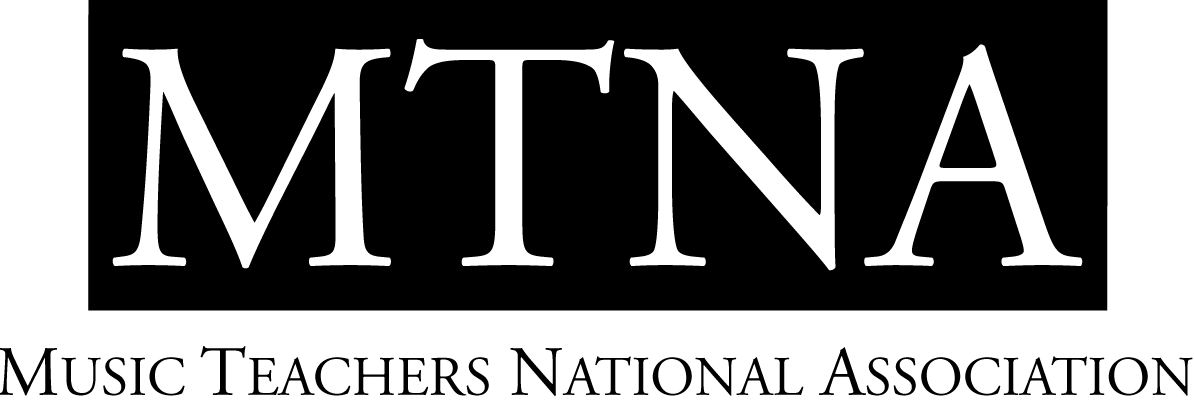 2023-2024 MTNA Chamber Music Performance Competitions National Finalists and TeachersThe Hilton Atlanta, Atlanta, GAJeff Brown, NCTM, MTNA Chamber Music Performance Competitions Coordinator600 Vine St., Ste. 1710 • Cincinnati, Ohio 45202Phone: (513) 421-1420 or (888) 512-5278 • Fax: (513) 421-2503mtnanet@mtna.org • www.mtna.orgCATEGORYENTRANTSchoolCoachCM String #1Vinola TrioIndiana UniversityFutaba NiekawaCM String #2Appassionato QuintetIndiana UniversityFutaba NiekawaCM String #3Aestas String QuartetColumbus State UniversitySergiu SchwartzCM String #4Fiammata TrioTexas Christian UniversityMichael BukhmanCM String #5Atlas TrioColumbus State UniversitySergiu SchwartzCM String #6Kaizen Piano TrioUniversity of Missouri-ColumbiaPeter MiyamotoCM String #7Aspen Grove TrioBrigham Young UniversityScott HoldenCM Wind #1The EasterliesUniversity of DelawareChristopher NicholsCM Wind #2Flamingo QuartetFlorida Gulf Coast UniversityMichael Weiss-HolmesCM Wind #325th Ave Reed QuintetVanderbilt UniversityBrian UtleyCM Wind #4Sphera QuartetTexas Tech University David DeesCM Wind #5Cerus QuartetUniversity of MichiganTimothy McAllisterCM Wind #6Close QuartersFlorida State UniversityGeoffrey DeibelCM Wind #7Onda SonoraUniversity of OklahomaJonathan Nichol